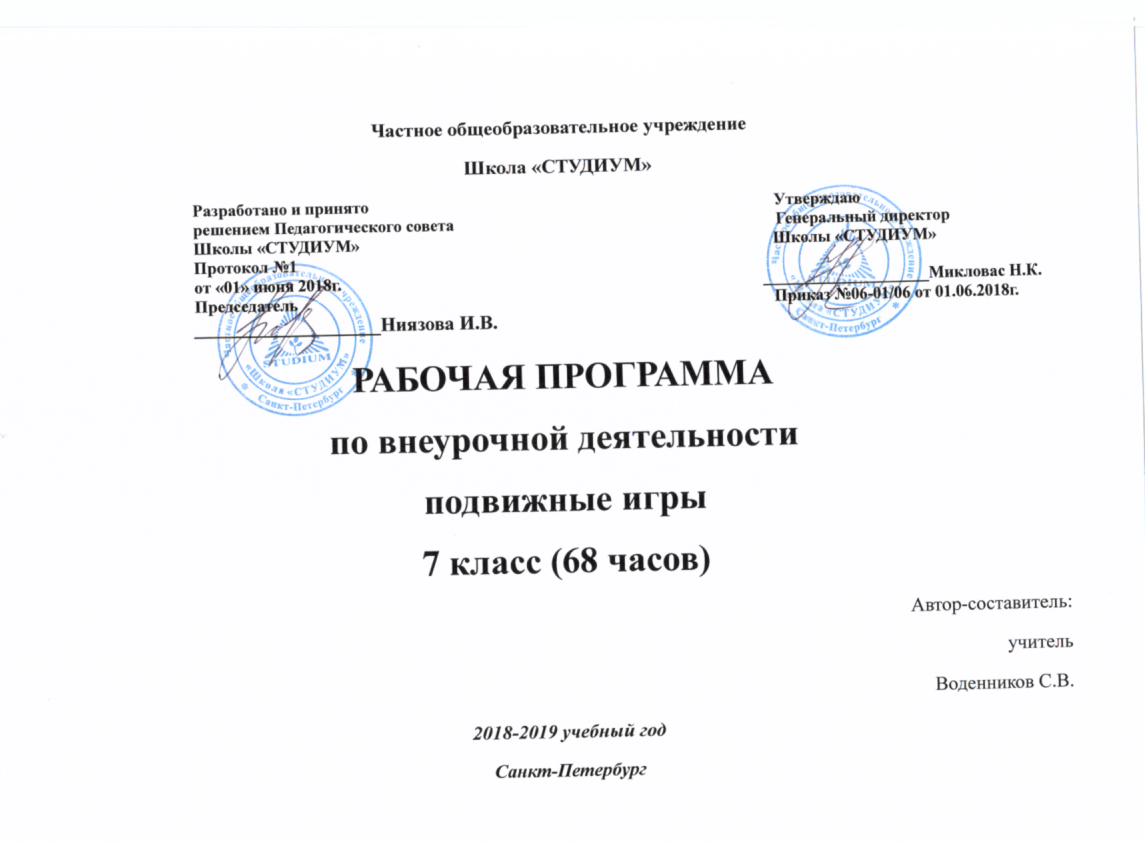 Пояснительная запискаВнеурочная деятельность обучающихся общеобразовательных учреждений объединяет все виды деятельности обучающихся (кроме учебной деятельности), в которых возможно и целесообразно решение задач их воспитания и социализации.Согласно Базисному учебному плану общеобразовательных учреждений Российской Федерации организация занятий по направлениям внеурочной деятельности является неотъемлемой частью образовательного процесса. Время, отводимое на внеурочную деятельность, используется по желанию обучающихся в формах, отличных от урочной системы обучения. Программа внеурочной деятельности «Подвижные игры» предназначена для физкультурно – спортивной работы с обучающимися, проявляющими интерес к физической культуре и спорту.Материал программы предполагает изучение основ спортивных игр: пионербола, волейбола, баскетбола, футбола и даётся в трёх разделах: основы знаний, общая физическая подготовка и специальная техническая подготовка.Материал по общей физической подготовке является единым для всех спортивных игр и входит в каждое занятие курса.Программа разработана на основе требований к результатам освоения образовательной программы.Предлагаемая программа по внеурочной деятельности «Подвижные игры» содержит:- пояснительную записку, состоящую из введения, цели и задач программы;- описание особенностей реализации программы внеурочной деятельности: количество часов и место проведения занятий;- планируемые результаты освоения обучающимися программы внеурочной деятельности;-требования к знаниям и умениям, которые должны приобрести обучающиеся в процессе реализации программы внеурочной деятельности;- способы проверки результатов;- тематическое планирование, состоящее из учебно-тематического плана и содержания программы по годам обучения.В программе отражены основные принципы спортивной подготовки воспитанников:Принцип системности предусматривает тесную взаимосвязь содержания соревновательной деятельности и всех сторон учебно-тренировочного процесса: физической, технической, тактической, психологической, интегральной, теоретической подготовки; воспитательной работы; восстановительных мероприятий; педагогического и медицинского контроля.Принцип преемственности определяет последовательность изложения программного материала по этапам многолетней подготовки в годичных циклах. Обеспечена преемственность задач, средств и методов подготовки, объемов тренировочных и соревновательных нагрузок, рост показателей физической, технико-тактической и интегральной подготовленности.Принцип вариативности предусматривает в зависимости от этапа многолетней подготовки, индивидуальных особенностей воспитанника вариативность программного материала для практических занятий, характеризующихся разнообразием тренировочных средств и нагрузок, направленных на решение определенной педагогической задачи.Цель и задачи программы
Программа внеурочной деятельности по спортивному  направлению «Подвижные игры» может рассматриваться как одна из ступеней к формированию культуры здоровья и является неотъемлемой частью всего воспитательного, образовательного процесса. Основная идея программы заключается в мотивации обучающихся на ведение здорового образа жизни, в формировании потребности сохранения физического и психического здоровья как необходимого условия социального благополучия и успешности человека.Данная программа направлена на формирование, сохранение и укрепления здоровья обучающихся, в основу, которой положены культурологический и личностно-ориентированный подходы.Цель программы внеурочной деятельности «Подвижные игры» укрепление здоровья, физического развития и подготовленности обучающихся, воспитание личностных качеств, освоение и совершенствование жизненно важных двигательных навыков, основ спортивной техники избранных видов спорта.Цель конкретизирована следующими задачами:Образовательные: - популяризация спортивных игр как видов спорта и активного отдыха;- формирование у обучающихся устойчивого интереса к занятиям спортивными играми;- обучение технике и тактике спортивных игр;- формирование у обучающихся необходимых теоретических знаний;Развивающие: - развитие физических способностей (силовых, скоростных, скоростно-силовых, координационных, выносливости, гибкости);Воспитывающие: - воспитание моральных и волевых качеств;- пропаганда здорового образа жизни, укрепление здоровья, содействие гармоническому физическому развитию обучающихся;Общая характеристика учебного предметаПрограмма внеурочной деятельности «Подвижные игры» предназначена для обучающихся          7 классов. Данная программа составлена в соответствии с требованиями ФГОС ООО и концепцией физического воспитания, а также  соответствии с возрастными особенностями обучающихся и рассчитана на проведение 2 часов в неделю, всего 68 часов в год. Реализация данной программы в рамках внеурочной деятельности соответствует предельно допустимой нагрузке обучающихся.Занятия проводятся в спортивном зале или на пришкольной спортивной площадке. Организация образовательного процесса предполагает использование форм и методов обучения, адекватных возрастным возможностям занимающихся через организацию здоровьесберегающих практик.Формы проведения занятий и виды деятельностиОднонаправленные занятия. Посвящены только одному из компонентов подготовки игрока: техники, тактики или общефизической подготовке.Комбинированные занятия. Включают два-три компонента в различных сочетаниях: техническая и физическая подготовка; техническая и тактическая подготовка; техническая, физическая и тактическая подготовка.Целостно-игровые занятия. Построены на учебной двухсторонней игре по упрощенным правилам, с соблюдением основных правил.Контрольные занятия. Прием нормативов у занимающихся, выполнению контрольных упражнений (двигательных заданий) с целью получения данных об уровне технико-тактической и физической подготовленности занимающихся.Планируемые результаты.В процессе обучения и воспитания собственных установок, потребностей в значимой мотивации на соблюдение норм и правил здорового образа жизни, культуры здоровья у обучающихся формируются личностные, метапредметные и предметные результаты.Личностные результаты обеспечиваются через формирование базовых национальных ценностей; предметные – через формирование основных элементов научного знания, а метапредметные результаты – через универсальные учебные действия (далее УУД).Личностные результаты отражаются  в индивидуальных качественных свойствах обучающихся:- формирование культуры здоровья – отношения к здоровью как высшей ценности человека;- развитие личностных качеств, обеспечивающих осознанный выбор поведения, снижающего или исключающего воздействие факторов, способных нанести вред физическому и психическому здоровью;- формирование потребности ответственного отношения к окружающим и осознания ценности человеческой жизни.Метапредметные результаты: - способность выделять ценность здоровья, здорового и безопасного образа жизни как целевой приоритет при организации собственной жизнедеятельности, взаимодействии с людьми;- умение адекватно использовать знания о позитивных и негативных факторах, влияющих на здоровье;- способность рационально организовать физическую и интеллектуальную деятельность;- умение противостоять негативным факторам, приводящим к ухудшению здоровья;- формирование умений позитивного коммуникативного общения с окружающими.Оздоровительные результаты программы внеурочной деятельности:- осознание обучающимися необходимости заботы о своём здоровье и выработки форм поведения, которые помогут избежать опасности для жизни и здоровья, а значит, произойдет уменьшение пропусков по причине болезни и произойдет увеличение численности обучающихся, посещающих спортивные секции и спортивно-оздоровительные мероприятия;- социальная адаптация детей, расширение сферы общения, приобретение опыта взаимодействия с окружающим миром.Первостепенным результатом реализации программы внеурочной деятельности будет сознательное отношение обучающихся к собственному здоровью.Требования к знаниям и умениям, которые должны приобрести обучающиеся в процессе реализации программы внеурочной деятельностиПредметные результаты: Приобретаемый опыт проявляется в знаниях и способах двигательной деятельности, умениях творчески их применять при решении практических задач, связанных с организацией и проведением самостоятельных занятий физической культурой.В ходе реализация программы внеурочной деятельности по спортивно-оздоровительному направлению «Спортивные игры» обучающиеся должны знать:- особенности воздействия двигательной активности на организм человека;- правила оказания первой помощи;- способы сохранения и укрепление здоровья;- свои права и права других людей;- влияние здоровья на успешную учебную деятельность;- значение физических упражнений для сохранения и укрепления здоровья;должны уметь:- составлять индивидуальный режим дня и соблюдать его;- выполнять физические упражнения для развития физических навыков;- заботиться о своем здоровье;- применять коммуникативные и презентационные навыки;- оказывать первую медицинскую помощь при травмах;- находить выход из стрессовых ситуаций;- принимать разумные решения по поводу личного здоровья, а также сохранения и улучшения безопасной и здоровой среды обитания;- адекватно оценивать своё поведение в жизненных ситуациях;- отвечать за свои поступки;- отстаивать свою нравственную позицию в ситуации выбора.В ходе реализация программы внеурочной деятельности по спортивно-оздоровительному направлению «Спортивные игры» обучающиеся смогут получить знания:- значение спортивных игр в развитии физических способностей и совершенствовании функциональных возможностей организма занимающихся;- правила безопасного поведения во время занятий спортивными играми;- названия разучиваемых технических приёмов игр и основы правильной техники;- наиболее типичные ошибки при выполнении технических приёмов и тактических действий;- упражнения для развития физических способностей (скоростных, скоростно-силовых, координационных, выносливости, гибкости);- контрольные упражнения (двигательные тесты) для оценки физической и технической подготовленности и требования к технике и правилам их выполнения;- основное содержание правил соревнований по спортивным играм;- жесты судьи спортивных игр;- игровые упражнения, подвижные игры и эстафеты с элементами спортивных игр;могут научиться:- соблюдать меры безопасности и правила профилактики травматизма на занятиях спортивными играми;- выполнять технические приёмы и тактические действия;- контролировать своё самочувствие (функциональное состояние организма) на занятиях спортивными играми;- играть в спортивные игры с соблюдением основных правил;- демонстрировать жесты судьи спортивных игр;- проводить судейство спортивных игр.Основной показатель реализации программы «Подвижные игры» - стабильность состава занимающихся, динамика прироста индивидуальных показателей выполнения программных требований по уровню подготовленности занимающихся, выраженных в количественных показателях физического развития, физической, технической, тактической, интегральной и теоретической подготовки (по истечении учебного года), результаты участия в соревнованиях.Способы проверки результатовзачеты по теоретическим основам знаний (ежегодно);диагностирование уровня физического развития, функциональных возможностей детей (ежегодно);тестирование уровня развития двигательных способностей, уровня сформированности технических умений и навыков (ежегодно);анкетирование;участие в соревнованиях;сохранность контингента;анализ уровня заболеваемости воспитанников.Тематическое планированиеОсновное содержание.Введение.Основы знаний о  подвижных играх.Что нужно знать и уметь, чтобы никогда не болеть. (1 час)Беседа о здоровом образе жизни и закаливании. Беседа об истории возникновения подвижных игр.Форма занятий: теоретическая.Тестирование. (2часа)Проверка физических данных учащихся: отжимание от пола, прыжок в длину, бег 30 м. скакалка 1 мин.  (кол.раз) Тестирование основы знаний по подвижным играм.Форма занятий: практическая, теоретическая.История развития пионербола. Правила игры. (1 час)История развития пионербола рассказ. Техника безопасности.Форма занятий: теоретическая.Пионербол. (12 часов)Игра в пионербол. Ловля, передача мяча. Работа в группах, парами.Форма занятий: практическая.История развития баскетбола. Правила игры. (1 час)История развития баскетбола рассказ. Ведущие игроки мира, России.Техника безопасности.Форма занятий: теоретическая.Баскетбол. (12 часов)Игра в баскетбол. Отработка передачи мяча. Работа в парах бросок, ловля мяча. Ведение мяча.Форма занятий: практическая.История развития волейбола. Правила игры. (1 час)Беседа об истории развития волейбола. Ведущие игроки мира, России.Техника безопасности.Форма занятий: теоретическая.Волейбол. (12 часов)Игра в волейбол по упрощенным правилам. Отработка подачи мяча. Верхняя, нижняя передача мяча.Форма занятий: практическая.История развития футбола. Правила игры. (1 час)История развития футбола. Ведущие игроки мира, России.Техника безопасности.Форма занятий: теоретическая.Футбол. (12 часов)Игра в футбол. Ведение мяча. Отработка тактических действий.Форма занятий: практическая.Соревнования. (2 часа)Развитие чувства коллективизма по средствам соревновательной деятельности.Форма занятий: практическая.ОФП. СФП. (10 часов)Выполнение комплекса упражнений по специальной и общефизической подготовке.Форма занятий: практическая.Итоговое занятие. (1 час)Спортивно-массовое мероприятие.Форма занятий: практическая.Календарно-тематическое планирование.№ п/п РазделыКол-во часовКол-во часовКол-во часов№ п/п РазделыВсегоТеоретические Практические1.Введение.Основы знаний о  подвижных играх.Что нужно знать и уметь, чтобы никогда не болеть!11-2.Тестирование.2113.История развития пионербола. Правила игры.11-4.Пионербол. 12-125.История развития баскетбола. Правила игры.11-6.Баскетбол.12-127.История развития волейбола. Правила игры.11-8.Волейбол.12-129.История развития футбола. Правила игры.11-10.Футбол.12-1211.Соревнования.2-212.ОФП. СФП.10-1013.Итоговое занятие.1-1Итого:68662№ТемаЧасов всегоДата проведения1Введение.Основы знаний о  подвижных играх.Что нужно знать и уметь, чтобы никогда не болеть.11-8.092История развития пионербола. Правила игры. Техника безопасности.11-8.093Тестирование.111-15.094Ловля, передача мяча. Работа в парах.111-15.095Ловля, передача мяча. Работа в группах.118-22.096Ловля, передача мяча.118-22.097Тактические действия при  игре в пионербол.125-29.098Тактические действия при  игре в пионербол.125-29.099Тактические действия при  игре в пионербол.12-6.1010Игра в пионербол. Техника передачи мяча.12-6.1011Игра в пионербол. Техника передачи мяча.19-13.1012Игра в пионербол. Техника передачи мяча.19-13.1013Техника и тактика игры в пионербол.116-20.1014Техника и тактика игры в пионербол.116-20.1015Техника и тактика игры в пионербол.123-27.1016Соревнования.123-27.1017ОФП. СФП.17-10.1118ОФП. СФП.17-10.1119ОФП. СФП.113-17.1120ОФП. СФП.113-17.1121ОФП. СФП.120-24.1122ОФП. СФП.120-24.1123История развития баскетбола. Правила игры.127.11-1.1224Ловля и передача мяча.127.11-1.1225Ловля и передача мяча.14-8.1226Ловля и передача мяча.14-8.1227Броски мяча двумя руками.111-15.1228Броски мяча двумя руками.111-15.1229Броски мяча двумя руками.118-22.1230Ведение мяча. Игра в баскетбол. 118-22.1231Ведение мяча. Игра в баскетбол.125-27.1232Ведение мяча. Игра в баскетбол.125-27.1233Игра в баскетбол.110-19.0134Игра в баскетбол.110-19.0135Игра в баскетбол.122-26.0136Соревнования.122-26.0137ОФП. СФП.129.01-2.0238ОФП. СФП.129.01-2.0239ОФП. СФП.15-9.0240ОФП. СФП.15-9.0241История развития волейбола. Правила игры.112-16.0242Верхняя, нижняя передача мяча.112-16.0243Верхняя, нижняя передача мяча.119-23.0244Верхняя, нижняя передача мяча.119-23.0245Верхняя, нижняя передача мяча.126.02-2.0346Отработка подачи мяча.126.02-2.0347Отработка подачи мяча.15-9.0348Отработка подачи мяча.15-9.0349Игра в волейбол по упрощенным правилам.112-16.0350Игра в волейбол по упрощенным правилам.112-16.0351Игра в волейбол по упрощенным правилам.119-27.0352Игра в волейбол по упрощенным правилам.119-27.0353Игра в волейбол по упрощенным правилам.12-6.0454История развития футбола. Правила игры.12-6.0455Ведение мяча.19-13.0456Ведение мяча.19-13.0457Ведение мяча.116-20.0458Отработка тактических действий.116-20.0459Отработка тактических действий.123-27.0460Отработка тактических действий.123-27.0461Отработка тактических действий.130.04-4.0562Отработка тактических действий.130.04-4.0563Игра в футбол.17-11.0564Игра в футбол.17-11.0565Игра в футбол.114-18.0566Игра в футбол.114-18.0567Тестирование.121-25.0568Итоговое занятие.121-25.05Всего:68